ФОРМЫдокументов, оформляемых при проведении государственной итоговой аттестации по основным образовательным программам высшего образования – программам бакалавриата, специалитета и магистратурыфедерального государственного бюджетногообразовательного учреждения высшего образования ОД-093-СМК-ПОЛ-001-Ф-1, вер. 1.0Директор Дирекции института (Филиала)              ФИО                                    _____________(подпись)ОД-093-СМК-ПОЛ-001-Ф-2, вер. 1.0Характеристика председателяОбоснование выбора председателя ГЭКСпециальность (шифр, наименование)Специализация: (название)Направление подготовки (шифр, наименование) бакалавриатПрофиль: (название)Направление подготовки (шифр, наименование) магистратураМагистерская программа:(название)Дипломы:Год окончания высшего учебного заведения – год, специальность, квалификация.Ученая степень - кандидата наук или профессора (диплом: серия . . .№. .  , дата выдачи: год, месяц, число.). По кафедре или специальности (название)Ученое звание – доцент или профессор (аттестат: серия . . . №. . .  , дата выдачи: год, месяц, число.)  По кафедре или специальности (название)Почетное звание: (указать если имеется)Научные работы, методические труды, статьи, монографии:Сфера научных интересов: изобретения, патенты и т.д.Заключение кафедры о соответствии выбора кандидатуры:Директор Дирекции института (Филиала)              ФИО                                       _____________(подпись)ОД-093-СМК-ПОЛ-001-Ф-3, вер. 1.0Директор Дирекции института (Филиала)              ФИО                                    _____________(подпись)ОД-093-СМК-ПОЛ-001-Ф-4, вер. 1.0(двусторонняя печать)МИНИСТЕРСТВО НАУКИ И ВЫСШЕГО ОБРАЗОВАНИЯ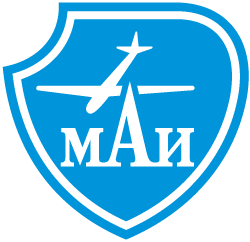 РОССИЙСКОЙ ФЕДЕРАЦИИФЕДЕРАЛЬНОЕ ГОСУДАРСТВЕННОЕ БЮДЖЕТНОЕ ОБРАЗОВАТЕЛЬНОЕ    УЧРЕЖДЕНИЕ ВЫСШЕГО ОБРАЗОВАНИЯ«МОСКОВСКИЙ АВИАЦИОННЫЙ ИНСТИТУТ (национальный исследовательский университет)»Институт (Филиал)							Кафедра			Группа			 Направление подготовки 						 Профиль 													Квалификация 		бакалавр									УТВЕРЖДАЮЗаведующий кафедрой ___   _________  _____________(№ каф.)      (подпись)        (инициалы, фамилия)	               _____  ___________ 20    г.ЗАДАНИЕна выпускную квалификационную работу бакалавраОбучающийся												(фамилия, имя, отчество полностью)Руководитель									(фамилия, имя, отчество полностью                  ученая степень, ученое звание, должность и место работы)1. Наименование темы 																																							2. Срок сдачи обучающимся законченной работы							3. Задание и исходные данные к работе Перечень иллюстративно-графических материалов*при наличии:4. Перечень подлежащих разработке разделов и этапы выполнения работы5. Исходные материалы и пособия																																																																																													6. Дата выдачи задания												Руководитель									(подпись)	Задание принял к исполнению							(подпись)ОД-093-СМК-ПОЛ-001-Ф-5, вер. 1.0МИНИСТЕРСТВО НАУКИ И ВЫСШЕГО ОБРАЗОВАНИЯРОССИЙСКОЙ ФЕДЕРАЦИИФЕДЕРАЛЬНОЕ ГОСУДАРСТВЕННОЕ БЮДЖЕТНОЕ ОБРАЗОВАТЕЛЬНОЕ    УЧРЕЖДЕНИЕ ВЫСШЕГО ОБРАЗОВАНИЯ«МОСКОВСКИЙ АВИАЦИОННЫЙ ИНСТИТУТ (национальный исследовательский университет)»Институт (Филиал)						Кафедра				Группа			 Направление подготовки 						 Профиль 													Квалификация 		бакалавр									ВЫПУСКНАЯ КВАЛИФИКАЦИОННАЯ РАБОТАБАКАЛАВРАНа тему: 																																																							Автор ВКРБ_____________________							(__________)(фамилия, имя, отчество полностью)Руководитель 										(__________)(фамилия, имя, отчество полностью)Консультант 											(__________)(фамилия, имя, отчество полностью)Консультант 											(__________)(фамилия, имя, отчество полностью)Рецензент 											(__________)(фамилия, имя, отчество полностью)К защите допуститьЗаведующий кафедрой              							(_________)                                 		(№ каф)                                                        (фамилия, имя, отчество полностью)___ __________________ 20____г.    Москва 20   ОД-093-СМК-ПОЛ-001-Ф-6, вер. 1.0МИНИСТЕРСТВО НАУКИ И ВЫСШЕГО ОБРАЗОВАНИЯРОССИЙСКОЙ ФЕДЕРАЦИИФЕДЕРАЛЬНОЕ ГОСУДАРСТВЕННОЕ БЮДЖЕТНОЕ ОБРАЗОВАТЕЛЬНОЕ    УЧРЕЖДЕНИЕ ВЫСШЕГО ОБРАЗОВАНИЯ«МОСКОВСКИЙ АВИАЦИОННЫЙ ИНСТИТУТ (национальный исследовательский университет)»О Т З Ы ВРУКОВОДИТЕЛЯОбучающийся												(фамилия, имя, отчество полностью)Институт (Филиал)							Кафедра			Группа		 Направление подготовки 							 Профиль 													Квалификация 		бакалавр									Наименование темы																																							Руководитель													(фамилия, имя, отчество полностью, ученая степень, ученое звание, должность и место работы)																																																																																																																																																																																							Работа проверена на объем заимствования. % заимствования - 																																Заключение:													_____ _________ 20    г.                                             Руководитель____________________________										(подпись)ОД-093-СМК-ПОЛ-001-Ф-7, вер. 1.0МИНИСТЕРСТВО НАУКИ И ВЫСШЕГО ОБРАЗОВАНИЯРОССИЙСКОЙ ФЕДЕРАЦИИФЕДЕРАЛЬНОЕ ГОСУДАРСТВЕННОЕ БЮДЖЕТНОЕ ОБРАЗОВАТЕЛЬНОЕ УЧРЕЖДЕНИЕ ВЫСШЕГО ОБРАЗОВАНИЯ«МОСКОВСКИЙ АВИАЦИОННЫЙ ИНСТИТУТ (национальный исследовательский университет)»О Т З Ы ВКОНСУЛЬТАНТАОбучающийся												(фамилия, имя, отчество полностью)Институт (Филиал)							Кафедра			Группа		 Направление подготовки								 Профиль 													Квалификация		бакалавр									Наименование темы																																							Консультант														(фамилия, имя, отчество полностью, ученая степень, ученое звание, должность и место работы)Заключение:													_____ _________ 20    г.               	                          Консультант_____________________________				(подпись)ОД-093-СМК-ПОЛ-001-Ф-8, вер. 1.0Варианты:На БЛАНКЕ предприятия/организации места работы рецензентаНа БЛАНКЕ МАИБез использования бланка предприятия/организации, но с заверением подписи рецензентаЗАКЛЮЧЕНИЕРЕЦЕНЗЕНТАО ВЫПУСКНОЙ КВАЛИФИКАЦИОННОЙ РАБОТЕ БАКАЛАВРАОбучающийся												(фамилия, имя, отчество полностью)Институт (Филиал)							Кафедра			Группа		 Направление подготовки								 Профиль 													Квалификация 		бакалавр									Рецензент														(фамилия, имя, отчество полностью, ученая степень, ученое звание, должность и место работы)Отмеченные достоинства:																																																																																																																											Отмеченные недостатки:																																																																																															Заключение:																																																																					_____  _________ 20    г.                              		Рецензент _________________________												(подпись)ОД-093-СМК-ПОЛ-001-Ф-9, вер. 1.0(двусторонняя печать)МИНИСТЕРСТВО НАУКИ И ВЫСШЕГО ОБРАЗОВАНИЯРОССИЙСКОЙ ФЕДЕРАЦИИФЕДЕРАЛЬНОЕ ГОСУДАРСТВЕННОЕ БЮДЖЕТНОЕ ОБРАЗОВАТЕЛЬНОЕ УЧРЕЖДЕНИЕ ВЫСШЕГО ОБРАЗОВАНИЯ«МОСКОВСКИЙ АВИАЦИОННЫЙ ИНСТИТУТ (национальный исследовательский университет)»Институт (Филиал)							Кафедра			Группа		 Специальность 									 Специализация												Квалификация 												                                                                           УТВЕРЖДАЮ	    Заведующий кафедрой ___   _________  _____________                                                                                                                                                                              (№ каф.)      (подпись)        (инициалы, фамилия)	_____ ___________ 20   г.ЗАДАНИЕна дипломный проект (дипломную работу)Обучающийся												(фамилия, имя, отчество полностью)Руководитель									(фамилия, имя, отчество полностьюученая степень, ученое звание, должность и место работы)1. Наименование темы																																																					2. Срок сдачи обучающимся законченной работы							3. Задание и исходные данные к работе Перечень иллюстративно-графических материалов*при наличии:4. Перечень подлежащих разработке разделов и этапы выполнения работы5. Исходные материалы и пособия																																																																																																											6. Консультанты по работе с указанием относящихся к ним разделов работы7. Дата выдачи задания												Руководитель_____________________________________________	(подпись)	Задание принял к исполнению______________________________	(подпись)ОД-093-СМК-ПОЛ-001-Ф-10, вер. 1.0МИНИСТЕРСТВО НАУКИ И ВЫСШЕГО ОБРАЗОВАНИЯРОССИЙСКОЙ ФЕДЕРАЦИИФЕДЕРАЛЬНОЕ ГОСУДАРСТВЕННОЕ БЮДЖЕТНОЕ ОБРАЗОВАТЕЛЬНОЕ УЧРЕЖДЕНИЕ ВЫСШЕГО ОБРАЗОВАНИЯ«МОСКОВСКИЙ АВИАЦИОННЫЙ ИНСТИТУТ (национальный исследовательский университет)»Институт (Филиал)						Кафедра				Группа			 Специальность								 Специализация												Квалификация												ДИПЛОМНЫЙ ПРОЕКТ (ДИПЛОМНАЯ РАБОТА)На тему: 																																									Автор проекта (работы)									(__________)(фамилия, имя, отчество полностью)Руководитель											(__________)(фамилия, имя, отчество полностью)Консультантыа) 												(__________)(фамилия, имя, отчество полностью)б) 												(__________)(фамилия, имя, отчество полностью)в) 												(__________)(фамилия, имя, отчество полностью)Рецензент 											(__________)(фамилия, имя, отчество полностью)К защите допуститьЗаведующий кафедрой               								(_________)                                		 (№ каф)                                                        (фамилия, имя, отчество полностью)___ __________________ 20____г.    Москва 20   ОД-093-СМК-ПОЛ-001-Ф-11, вер. 1.0МИНИСТЕРСТВО НАУКИ И ВЫСШЕГО ОБРАЗОВАНИЯРОССИЙСКОЙ ФЕДЕРАЦИИФЕДЕРАЛЬНОЕ ГОСУДАРСТВЕННОЕ БЮДЖЕТНОЕ ОБРАЗОВАТЕЛЬНОЕ    УЧРЕЖДЕНИЕ ВЫСШЕГО ОБРАЗОВАНИЯ«МОСКОВСКИЙ АВИАЦИОННЫЙ ИНСТИТУТ (национальный исследовательский университет)»О Т З Ы ВРУКОВОДИТЕЛЯОбучающийся												(фамилия, имя, отчество полностью)Институт (Филиал)							Кафедра			Группа		 Специальность 									Специализация												Квалификация 												Наименование темы																																							Руководитель___________________________________________________________________		(фамилия, имя, отчество полностью, ученая степень, ученое звание, должность и место работы)																																																																																																																																																																																								Работа проверена на объем заимствования. % заимствования - 																	Заключение:													_____ _________ 20    г.                                             Руководитель____________________________										(подпись)ОД-093-СМК-ПОЛ-001-Ф-12, вер. 1.0МИНИСТЕРСТВО НАУКИ И ВЫСШЕГО ОБРАЗОВАНИЯРОССИЙСКОЙ ФЕДЕРАЦИИФЕДЕРАЛЬНОЕ ГОСУДАРСТВЕННОЕ БЮДЖЕТНОЕ ОБРАЗОВАТЕЛЬНОЕ    УЧРЕЖДЕНИЕ ВЫСШЕГО ОБРАЗОВАНИЯ«МОСКОВСКИЙ АВИАЦИОННЫЙ ИНСТИТУТ (национальный исследовательский университет)»О Т З Ы ВКОНСУЛЬТАНТАОбучающийся												(фамилия, имя, отчество полностью)Институт (Филиал)						Кафедра				Группа		 Специальность 									Специализация												Квалификация 												Наименование темы																																							Консультант___________________________________________________________________		(фамилия, имя, отчество полностью, ученая степень, ученое звание, должность и место работы)Заключение:													_____ _________ 20    г.               		                Консультант____________________________				(подпись)ОД-093-СМК-ПОЛ-001-Ф-13, вер. 1.0Варианты:На БЛАНКЕ предприятия/организации места работы рецензентаНа БЛАНКЕ МАИБез использования бланка предприятия/организации, но с заверением подписи рецензентаЗАКЛЮЧЕНИЕРЕЦЕНЗЕНТАО ДИПЛОМНОМ ПРОЕКТЕ (ДИПЛОМНОЙ РАБОТЕ)Обучающийся 												(фамилия, имя, отчество полностью)Институт (Филиал)							Кафедра			Группа		 Специальность 									 Специализация												Квалификация 												Наименование темы 																																							Рецензент														(фамилия, имя, отчество полностью, ученая степень, ученое звание, должность и место работы)Отмеченные достоинства:																																																																																																																											Отмеченные недостатки:																																																																																															Заключение:																																																																					_____ _________ 20    г.                 		               Рецензент ______________________________			(подпись)ОД-093-СМК-ПОЛ-001-Ф-14, вер. 1.0(двусторонняя печать)МИНИСТЕРСТВО НАУКИ И ВЫСШЕГО ОБРАЗОВАНИЯРОССИЙСКОЙ ФЕДЕРАЦИИФЕДЕРАЛЬНОЕ ГОСУДАРСТВЕННОЕ БЮДЖЕТНОЕ ОБРАЗОВАТЕЛЬНОЕ    УЧРЕЖДЕНИЕ ВЫСШЕГО ОБРАЗОВАНИЯ«МОСКОВСКИЙ АВИАЦИОННЫЙ ИНСТИТУТ (национальный исследовательский университет)»Институт (Филиал)							Кафедра			Группа		 Направление подготовки 							 Магистерская программа											Квалификация 												                                                                           УТВЕРЖДАЮ	    Заведующий кафедрой ___   _________  _____________                                                                                                                                                                              (№ каф.)      (подпись)        (инициалы, фамилия)	 _____  ___________ 20   г.ПЛАН РАБОТЫнад выпускной квалификационной работой магистра (магистерской диссертацией)Обучающийся												(фамилия, имя, отчество полностью)Руководитель									(фамилия, имя, отчество полностью)ученая степень, ученое звание, должность и место работы)1. Наименование предварительной темы (тематики)																																																2. Срок сдачи обучающимся законченной работы							3. Цель 																											Перечень иллюстративно-графических материалов*при наличии:4. Перечень задач, решаемых для достижения поставленной цели5. Исходные материалы и пособия																																																																																																																									6. Дата составления плана											Руководитель									(подпись)	Обучающийся									(подпись)ОД-093-СМК-ПОЛ-001-Ф-15, вер. 1.0МИНИСТЕРСТВО НАУКИ И ВЫСШЕГО ОБРАЗОВАНИЯРОССИЙСКОЙ ФЕДЕРАЦИИФЕДЕРАЛЬНОЕ ГОСУДАРСТВЕННОЕ БЮДЖЕТНОЕ ОБРАЗОВАТЕЛЬНОЕ    УЧРЕЖДЕНИЕ ВЫСШЕГО ОБРАЗОВАНИЯ«МОСКОВСКИЙ АВИАЦИОННЫЙ ИНСТИТУТ (национальный исследовательский университет)»Институт (Филиал)						Кафедра				Группа			 Направление подготовки 						 Магистерская программа											Квалификация 		магистр									ВЫПУСКНАЯ КВАЛИФИКАЦИОННАЯ РАБОТА МАГИСТРА (МАГИСТЕРСКАЯ ДИССЕРТАЦИЯ)На тему: 																																									Автор ВКРМ (магистерской диссертации)							(__________)(фамилия, имя, отчество полностью)Научный руководитель 									(__________)(фамилия, имя, отчество полностью)Консультант 											(__________)(фамилия, имя, отчество полностью)Консультант 											(__________)(фамилия, имя, отчество полностью)Рецензент 											(__________)К защите допуститьЗаведующий кафедрой               							(_________)                                 		(№ каф)                                                        (фамилия, имя, отчество полностью)___  __________________ 20___ г.    Москва 20   ОД-093-СМК-ПОЛ-001-Ф-16, вер. 1.0МИНИСТЕРСТВО НАУКИ И ВЫСШЕГО ОБРАЗОВАНИЯРОССИЙСКОЙ ФЕДЕРАЦИИФЕДЕРАЛЬНОЕ ГОСУДАРСТВЕННОЕ БЮДЖЕТНОЕ ОБРАЗОВАТЕЛЬНОЕ    УЧРЕЖДЕНИЕ ВЫСШЕГО ОБРАЗОВАНИЯ«МОСКОВСКИЙ АВИАЦИОННЫЙ ИНСТИТУТ (национальный исследовательский университет)»О Т З Ы ВНАУЧНОГО РУКОВОДИТЕЛЯОбучающийся												Институт (Филиал)							Кафедра			Группа		 Направление подготовки 							 Магистерская программа											Квалификация 		магистр									 Наименование темы 																									Руководитель___________________________________________________________________		(фамилия, имя, отчество полностью, ученая степень, ученое звание, должность и место работы)																																																																																																																																																																																																					Работа проверена на объем заимствования. % заимствования - 																		Заключение:													_____ _________ 20    г.                                             Руководитель____________________________										(подпись)ОД-093-СМК-ПОЛ-001-Ф-17, вер. 1.0МИНИСТЕРСТВО НАУКИ И ВЫСШЕГО ОБРАЗОВАНИЯРОССИЙСКОЙ ФЕДЕРАЦИИФЕДЕРАЛЬНОЕ ГОСУДАРСТВЕННОЕ БЮДЖЕТНОЕ ОБРАЗОВАТЕЛЬНОЕ    УЧРЕЖДЕНИЕ ВЫСШЕГО ОБРАЗОВАНИЯ«МОСКОВСКИЙ АВИАЦИОННЫЙ ИНСТИТУТ (национальный исследовательский университет)»О Т З Ы ВКОНСУЛЬТАНТАОбучающийся												(фамилия, имя, отчество полностью)Институт (Филиал)						Кафедра				Группа		 Направление подготовки 							Магистерская программа											Квалификация 		магистр									Наименование темы																									Консультант___________________________________________________________________		(фамилия, имя, отчество полностью, ученая степень, ученое звание, должность и место работы)Заключение:													_____ _________ 20    г.               		                Консультант____________________________				(подпись)ОД-093-СМК-ПОЛ-001-Ф-18, вер. 1.0Варианты:На БЛАНКЕ предприятия/организации места работы рецензентаНа БЛАНКЕ МАИБез использования бланка предприятия/организации, но с заверением подписи рецензентаЗАКЛЮЧЕНИЕРЕЦЕНЗЕНТАО ВЫПУСКНОЙ КВАЛИФИКАЦИОННОЙ РАБОТЕ МАГИСТРА(МАГИСТЕРСКОЙ ДИССЕРТАЦИИ)Обучающийся												(фамилия, имя, отчество полностью)Институт (Филиал)							 Кафедра			Группа			 Направление подготовки 						 Магистерская программа											Квалификация 		магистр									Наименование темы																									Рецензент														(фамилия, имя, отчество полностью, ученая степень, ученое звание, должность и место работы)Отмеченные достоинства:																																																																																Отмеченные недостатки:																																																																																															Заключение:																																																																																			_____  _________ 20    г.                 		               Рецензент ______________________________			(подпись)ОД-093-СМК-ПОЛ-001-Ф-19, вер. 1.0(двусторонняя печать)___ _________ 20____ г. _____ час. ______ мин. до _____ час. ______ мин.По приему государственного экзамена обучающегося(фамилия, имя, отчество полностью)Группа 													Специальность (направление подготовки) 									Специализация/Профиль направления (для бакалавров)/Магистерская программа (для магистров): 															ПРИСУТСТВОВАЛИ:Председатель 													(фамилия, инициалы)Члены ГЭК 													(фамилия, инициалы)В ГЭК ПРЕДСТАВЛЕНЫ СЛЕДУЮЩИЕ МАТЕРИАЛЫ:1. Справка дирекции Института № (Филиала) ___ о сданных обучающимся __							 экзаменах и зачетах и о выполнении им (ею) требований учебного плана.          (фамилия, инициалы)2. Экзаменационный билет № ______3. Ответы на вопросы на ___________ листах.После рассмотрения письменных ответов на вопросы билета обучающемуся были заданы следующие дополнительные вопросы (фамилия и инициалы лица, задавшего вопрос, содержание вопроса, характеристика ответа):1.																												2.																												3.																												4.																												РЕШЕНИЕ ГЭК1. Признать, что обучающийся										(фамилия, имя, отчество полностью)заслуживает за государственный экзамен оценку 								2. Отметить, что 												(характеристика ответов на вопросы билета и дополнительные вопросы)Председатель ГЭК		______________________________		_____________________					(фамилия, инициалы)				(подпись)Члены ГЭК			______________________________		_____________________					(фамилия, инициалы)				(подпись)				______________________________		_____________________					(фамилия, инициалы)				(подпись)				______________________________		_____________________					(фамилия, инициалы)				(подпись)				______________________________		_____________________					(фамилия, инициалы)				(подпись)______________________________________________________		_____________________	(фамилия, инициалы и должность лица, составляющего протокол)				(подпись)ОД-093-СМК-ПОЛ-001-Ф-20, вер. 1.0(двусторонняя печать)Специальность (направление подготовки)																						Специализация/Профиль направления (для бакалавров)/Магистерская программа (для магистров):																										______1. Состав государственной экзаменационной комиссии (ГЭК):	Председатель комиссии: 											(фамилия, имя, отчество полностью)													  	                               
                                                                   (ученая степень, ученое звание, должность и место работы)Состав государственной экзаменационной комиссии утвержден приказом № _____   ___   _________ 20___года.2. Период работы ГЭК, количество заседаний.ГЭК кафедры ________ по специальности/направлению ___________ работала с _____по _____Проведено  _______ заседания: (даты)									3. Характеристика общего уровня подготовки обучающихся по данной специальности (направлению)4. Недостатки в подготовке обучающихся по данной специальности (направлению подготовки)5. Предложения и рекомендации для улучшения подготовки обучающихся по данной специальности (направлению подготовки) 																																																																6. Сводка о итогах государственного экзамена:___  _________ 20    г.                                                          Подпись ____________________ Ф.И.О.ОД-093-СМК-ПОЛ-001-Ф-21, вер. 1.0(двусторонняя печать)                 20____ г. _____ час. ______ мин. до _____ час. ______ мин.По рассмотрению выпускной квалификационной работы бакалавра обучающегося (фамилия, имя, отчество полностью)Группа 							На тему 																																									по направлению подготовки 											профиль 													ПРИСУТСТВОВАЛИ:Председатель 													(фамилия, инициалы)Члены ГЭК 													(фамилия, инициалы)ВЫПУСКНАЯ КВАЛИФИКАЦИОННАЯ РАБОТА БАКАЛАВРА ВЫПОЛНЕНА:Под руководством 												При консультации 												При рецензировании 												В ГЭК ПРЕДСТАВЛЕНЫ СЛЕДУЮЩИЕ МАТЕРИАЛЫ:1. Справка дирекции Института № (Филиала) ___ о сданных обучающимся 													 экзаменах и зачетах(фамилия, инициалы)и о выполнении им (ею) требований учебного плана.2. Выпускная квалификационная работа на ___________________________________________ листах.3. Отзыв руководителя											(фамилия, инициалы)4. Отзыв(ы) консультанта(ов)											(фамилия, инициалы)5. Заключение рецензента											(фамилия, инициалы)После сообщения о выполненной выпускной квалификационной работе (в течение _____ мин.) обучающемуся заданы следующие вопросы:1.														(фамилия и инициалы лица, задавшего вопрос, содержание вопроса)2.																												3.																												4.																												Характеристика ответов на заданные вопросы:РЕШЕНИЕ ГЭК1. Признать, что 												(все компетенции по ООП сформированы на достаточном уровне/отдельные компетенции по ООП														 сформированы на недостаточном уровне/все компетенции по ООП сформированы на недостаточном уровне)согласно Приложению (приложение об освоении компетенций выводится из ИАСУ).2. Признать, что обучающийся										(фамилия, имя, отчество полностью)выполнил (ла) и защитил (ла) выпускную квалификационную работу с оценкой				3. Присвоить 													(фамилия, имя, отчество полностью)квалификацию													по направлению подготовки 											профиль 													4. Отметить, что 																																								5. Выдать диплом 		бакалавра									                                                                                                                         (с отличием/без отличия)Председатель ГЭК		______________________________	_____________________						(фамилия, инициалы)		(подпись)Члены ГЭК			______________________________	_____________________						(фамилия, инициалы)		(подпись)				______________________________	_____________________						(фамилия, инициалы)		(подпись)				______________________________	_____________________						(фамилия, инициалы)		(подпись)				______________________________	_____________________						(фамилия, инициалы)		(подпись)				______________________________	_____________________						(фамилия, инициалы)		(подпись)				______________________________	_____________________						(фамилия, инициалы)		(подпись)				______________________________	_____________________						(фамилия, инициалы)		(подпись)				______________________________	_____________________						(фамилия, инициалы)		(подпись)				______________________________	_____________________						(фамилия, инициалы)		(подпись)				______________________________	_____________________						(фамилия, инициалы)		(подпись)______________________________________________________	_____________________	(фамилия, инициалы и должность лица, составляющего протокол)			(подпись)ОД-093-СМК-ПОЛ-001-Ф-22, вер. 1.0(двусторонняя печать)___  _________ 20____ г. _____ час. ______ мин. до _____ час. ______ мин.По рассмотрению дипломного проекта (дипломной работы) обучающегося(фамилия, имя, отчество полностью)Группа 							На тему 																																									по специальности 																										специализация 												ПРИСУТСТВОВАЛИ:Председатель 													(фамилия, инициалы)Члены ГЭК 													(фамилия, инициалы)ДИПЛОМНЫЙ ПРОЕКТ (ДИПЛОМНАЯ РАБОТА) ВЫПОЛНЕНА:Под руководством 												При консультации 												При рецензировании 												В ГЭК ПРЕДСТАВЛЕНЫ СЛЕДУЮЩИЕ МАТЕРИАЛЫ:1. Справка дирекции Института № (Филиала) ___ о сданных обучающимся 													экзаменах и зачетах(фамилия, инициалы)и о выполнении им (ею) требований учебного плана.2. Выпускная квалификационная работа на ___________________________________________ листах.3. Отзыв руководителя											(фамилия, инициалы)4. Отзыв(ы) консультанта(ов)											(фамилия, инициалы)5. Заключение рецензента											(фамилия, инициалы)После сообщения о выполненном(ой) дипломном проекте (дипломной работе) (в течение _____ мин.) обучающемуся заданы следующие вопросы:1.														(фамилия и инициалы лица, задавшего вопрос, содержание вопроса)2.																												3.																												4.																												Характеристика ответов на заданные вопросы:РЕШЕНИЕ ГЭК1. Признать, что 												(все компетенции по ООП сформированы на достаточном уровне/отдельные компетенции по ООПсформированы на недостаточном уровне/все компетенции по ООП сформированы на недостаточном уровне)согласно Приложению (приложение об освоении компетенций выводится из ИАСУ).2. Признать, что обучающийся										(фамилия, имя, отчество полностью)выполнил (ла) и защитил (ла) дипломный проект (дипломную работу) с оценкой				3. Присвоить 													(фамилия, имя, отчество полностью)квалификацию 												по специальности 																										специализация 												4. Отметить, что 																																								5. Выдать диплом 		специалиста									                                                                                                                         (с отличием/без отличия)Председатель ГЭК		______________________________	_____________________						(фамилия, инициалы)			(подпись)Члены ГЭК			______________________________	_____________________						(фамилия, инициалы)			(подпись)				______________________________	_____________________						(фамилия, инициалы)			(подпись)				______________________________	_____________________						(фамилия, инициалы)			(подпись)				______________________________	_____________________						(фамилия, инициалы)			(подпись)				______________________________	_____________________						(фамилия, инициалы)			(подпись)				______________________________	_____________________						(фамилия, инициалы)			(подпись)				______________________________	_____________________						(фамилия, инициалы)			(подпись)				______________________________	_____________________						(фамилия, инициалы)			(подпись)				______________________________	_____________________						(фамилия, инициалы)			(подпись)				______________________________	_____________________						(фамилия, инициалы)			(подпись)______________________________________________________	_____________________	(фамилия, инициалы и должность лица, составляющего протокол)				(подпись)ОД-093-СМК-ПОЛ-001-Ф-23, вер. 1.0(двусторонняя печать)                        20____ г. _____ час. ______ мин. до _____ час. ______ мин.По рассмотрению выпускной квалификационной работы магистра (магистерской диссертации) обучающегося 												(фамилия, имя, отчество полностью)Группа 							На тему 																																									по направлению подготовки 											магистерская программа 											ПРИСУТСТВОВАЛИ:Председатель 													(фамилия, инициалы)Члены ГЭК 													(фамилия, инициалы)ВЫПУСКНАЯ КВАЛИФИКАЦИОННАЯ РАБОТА МАГИСТРА(МАГИСТЕРСКАЯ ДИССЕРТАЦИЯ) ВЫПОЛНЕНА:Под руководством 												При консультации 												При рецензировании 												В ГЭК ПРЕДСТАВЛЕНЫ СЛЕДУЮЩИЕ МАТЕРИАЛЫ:1. Справка дирекции Института (Филиала) № ___ о сданных обучающимся 													 экзаменах и зачетах(фамилия, инициалы)и о выполнении им (ею) требований учебного плана.2. Выпускная квалификационная работа на ___________________________________________ листах.3. Отзыв руководителя											(фамилия, инициалы)4. Отзыв(ы) консультанта(ов)											(фамилия, инициалы)5. Заключение рецензента											(фамилия, инициалы)После сообщения о выполненной выпускной квалификационной работе магистра (магистерской диссертации) (в течение _____ мин.) обучающемуся заданы следующие вопросы:1.														(фамилия и инициалы лица, задавшего вопрос, содержание вопроса)2.																												3.																												4.																												Характеристика ответов на заданные вопросы:РЕШЕНИЕ ГЭК1. Признать, что 												(все компетенции по ООП сформированы на достаточном уровне/отдельные компетенции по ООПсформированы на недостаточном уровне/все компетенции по ООП сформированы на недостаточном уровне)согласно Приложению (приложение об освоении компетенций выводится из ИАСУ).2. Признать, что обучающийся										(фамилия, имя, отчество полностью)выполнил (ла) и защитил (ла) (выпускную квалификационную работу магистра) магистерскую диссертацию с оценкой 				3. Присвоить 													(фамилия, имя, отчество полностью)квалификацию 												по направлению подготовки 											магистерская программа 											4. Отметить, что 																																								5. Выдать диплом 		магистра									                                                                                                                         (с отличием/без отличия)Председатель ГЭК		______________________________	_____________________						(фамилия, инициалы)		(подпись)Члены ГЭК			______________________________	_____________________						(фамилия, инициалы)		(подпись)				______________________________	_____________________						(фамилия, инициалы)		(подпись)				______________________________	_____________________						(фамилия, инициалы)		(подпись)				______________________________	_____________________						(фамилия, инициалы)		(подпись)				______________________________	_____________________						(фамилия, инициалы)		(подпись)				______________________________	____________________						(фамилия, инициалы)		(подпись)				______________________________	_____________________						(фамилия, инициалы)		(подпись)				______________________________	_____________________						(фамилия, инициалы)		(подпись)				______________________________	_____________________						(фамилия, инициалы)		(подпись)				______________________________	_____________________						(фамилия, инициалы)		(подпись)______________________________________________________	_____________________	(фамилия, инициалы и должность лица, составляющего протокол)			(подпись)ОД-093-СМК-ПОЛ-001-Ф-24, вер. 1.0(двусторонняя печать)Специальность (направление подготовки)																						Специализация/Профиль направления (для бакалавров)/Магистерская программа (для магистров): 																											1. Состав государственной экзаменационной комиссии (ГЭК):	Председатель комиссии: 											(фамилия, имя, отчество полностью)(ученая степень, ученое звание, должность и место работы)Состав государственной экзаменационной комиссии утвержден приказом № _____ от «____»_________ 20___года.2. Период работы ГЭК, количество заседаний.ГЭК кафедры ________ по специальности/направлению ___________ работала с _____по _____Проведено _______ заседания: (даты)									3. Характеристика общего уровня выполненных выпускных квалификационных работ4. Недостатки, выявленные в ходе защит выпускных квалификационных работ5. Из руководителей выпускных квалификационных работ следует отметить:6. Предложения и рекомендации для улучшения подготовки обучающихся по данной специальности (направлению подготовки) 																																																		7. Сводка о результатах защит:___  _________20    г.                                                           Подпись ____________________ Ф.И.О.ОД-093-СМК-ПОЛ-001-Ф-25, вер. 1.0от ___  __________ 20__ г.По рассмотрению письменного апелляционного заявления обучающегося(фамилия, имя, отчество полностью)группа 							о решении государственной экзаменационной комиссии по защите выпускной квалификационной работы на тему 																													 и признании защиты с оценкой								ПРИСУТСТВОВАЛИ:Председатель 													(фамилия, инициалы)Члены апелляционной комиссии																								(фамилия, инициалы)ПРИГЛАШЕНЫ:В АПЕЛЛЯЦИОННУЮ КОМИССИЮ ПРЕДСТАВЛЕНЫ СЛЕДУЮЩИЕ МАТЕРИАЛЫ:________________________________________________________________________________________________________________________________________________________________________________________________________________________________________________________________________________________________________________________________________________________________________РЕШЕНИЕ АПЕЛЛЯЦИОННОЙ КОМИССИИПредседатель АК							_____________________					(фамилия, инициалы)			(подпись)Члены АК								_____________________					(фамилия, инициалы)			(подпись)									_____________________					(фамилия, инициалы)			(подпись)									_____________________					(фамилия, инициалы)			(подпись)									_____________________					(фамилия, инициалы)			(подпись)									_____________________					(фамилия, инициалы)			(подпись)									_____________________	(фамилия, инициалы и должность лица, составляющего протокол)			(подпись)С решением апелляционной комиссии ознакомлен (а)._____   _____________ 20___ г. 														(фамилия, инициалы)		         (подпись)Матрица применения форм документов, оформляемых при проведении государственной итоговой аттестации по основным образовательным программам высшего образования – программам бакалавриата, специалитета и магистратуры* при наличииСостав председателей государственных комиссий………………………………………Характеристика председателя………………………………………………………………Состав заместителей председателей государственных экзаменационных комиссий……Задание на выпускную квалификационную работу бакалавра……………………………Титульный лист выпускной квалификационной работы бакалавра……………………Отзыв руководителя о выпускной квалификационной работе бакалавра………………Отзыв консультанта о выпускной квалификационной работе бакалавра………………Заключение рецензента о выпускной квалификационной работе бакалавра……………Задание на дипломный проект/дипломную работу специалиста………………………Титульный лист дипломного проекта/дипломной работы специалиста…………………Отзыв руководителя о дипломном проекте/дипломной работе специалиста…………Отзыв консультанта о дипломном проекте/дипломной работе специалиста……………Заключение рецензента о дипломном проекте/дипломной работе специалиста………План работы над выпускной квалификационной работой магистра……………………Титульный лист выпускной квалификационной работы магистра………………………Отзыв научного руководителя о выпускной квалификационной работе магистра……Отзыв консультанта о выпускной квалификационной работе магистра………………Заключение рецензента о выпускной квалификационной работе магистра……………Протокол заседания государственной экзаменационной комиссии по приёму государственного экзамена…………………………………………………………………Отчет председателя государственной экзаменационной комиссии по приёму государственного экзамена…………………………………………………………………Протокол заседания государственной экзаменационной комиссии по рассмотрению выпускной квалификационной работы бакалавра………………………………………Протокол заседания государственной экзаменационной комиссии по рассмотрению дипломного проекта/дипломной работы специалиста……………………………………Протокол заседания государственной экзаменационной комиссии по рассмотрению выпускной квалификационной работы магистра…………………………………………Отчет председателя государственной экзаменационной комиссии по рассмотрению выпускной квалификационной работы/дипломного проекта/дипломной работы………Протокол заседания апелляционной комиссии……………………………………………Матрица применения форм документов…………………………………………………Лист указания изменений в версиях форм…………………………………………………Федеральное государственное бюджетное образовательноеучреждение высшего образования«Московский авиационный институт (национальный исследовательский университет)»Институт № «-----»/ФилиалСОСТАВпредседателей государственных экзаменационных комиссийфедерального государственного бюджетного образовательногоучреждения высшего образования «Московский авиационный институт (национальный исследовательский университет)» СОСТАВпредседателей государственных экзаменационных комиссийфедерального государственного бюджетного образовательногоучреждения высшего образования «Московский авиационный институт (национальный исследовательский университет)» СОСТАВпредседателей государственных экзаменационных комиссийфедерального государственного бюджетного образовательногоучреждения высшего образования «Московский авиационный институт (национальный исследовательский университет)» на 20   годна 20   годна 20   годСПЕЦИАЛЬНОСТИ ПО ПЕРЕЧНЮ НАПРАВЛЕНИЙ ПОДГОТОВКИСПЕЦИАЛЬНОСТИ ПО ПЕРЕЧНЮ НАПРАВЛЕНИЙ ПОДГОТОВКИСПЕЦИАЛЬНОСТИ ПО ПЕРЕЧНЮ НАПРАВЛЕНИЙ ПОДГОТОВКИСпециальность (шифр, наименование)Специальность (шифр, наименование)Специальность (шифр, наименование)Специализация: (название)Специализация: (название)Специализация: (название)комиссияФамилияИмяОтчествоМесто работы (полностью), должность, учёная степень, учёное звание, почетное званиеНАПРАВЛЕНИЯ ПОДГОТОВКИ (БАКАЛАВРЫ)НАПРАВЛЕНИЯ ПОДГОТОВКИ (БАКАЛАВРЫ)НАПРАВЛЕНИЯ ПОДГОТОВКИ (БАКАЛАВРЫ)Направление (шифр, наименование)Направление (шифр, наименование)Направление (шифр, наименование)Профиль: (название)Профиль: (название)Профиль: (название)комиссияФамилияИмяОтчествоМесто работы (полностью), должность, учёная степень, учёное звание, почетное званиеНАПРАВЛЕНИЯ ПОДГОТОВКИ (МАГИСТРЫ)НАПРАВЛЕНИЯ ПОДГОТОВКИ (МАГИСТРЫ)НАПРАВЛЕНИЯ ПОДГОТОВКИ (МАГИСТРЫ)Направление (шифр, наименование)Направление (шифр, наименование)Направление (шифр, наименование)Магистерская программа: (название)Магистерская программа: (название)Магистерская программа: (название)комиссияФамилияИмяОтчествоМесто работы (полностью), должность, учёная степень, учёное звание, почетное званиеФедеральное государственное бюджетное образовательноеучреждение высшего образования«Московский авиационный институт (национальный исследовательский университет)»Институт № «-----»/ФилиалФамилияИмяОтчество (дата рождения)Место работы (полностью), должность, учёная степень, учёное звание, почетное званиеФедеральное государственное бюджетное образовательноеучреждение высшего образования«Московский авиационный институт (национальный исследовательский университет)»Институт № «-----»/ФилиалСОСТАВзаместителей председателей государственных экзаменационных комиссий федерального государственного бюджетного образовательногоучреждения высшего образования «Московский авиационный институт(национальный исследовательский университет)» СОСТАВзаместителей председателей государственных экзаменационных комиссий федерального государственного бюджетного образовательногоучреждения высшего образования «Московский авиационный институт(национальный исследовательский университет)» СОСТАВзаместителей председателей государственных экзаменационных комиссий федерального государственного бюджетного образовательногоучреждения высшего образования «Московский авиационный институт(национальный исследовательский университет)» на 20     годна 20     годна 20     годСПЕЦИАЛЬНОСТИ  ПО ПЕРЕЧНЮ НАПРАВЛЕНИЙ ПОДГОТОВКИСПЕЦИАЛЬНОСТИ  ПО ПЕРЕЧНЮ НАПРАВЛЕНИЙ ПОДГОТОВКИСПЕЦИАЛЬНОСТИ  ПО ПЕРЕЧНЮ НАПРАВЛЕНИЙ ПОДГОТОВКИСпециальность (шифр, наименование)Специальность (шифр, наименование)Специальность (шифр, наименование)Специализация: (название)Специализация: (название)Специализация: (название)комиссияФамилияИмяОтчествоМесто работы (полностью), должность, учёная степень, учёное звание, почетное званиеНАПРАВЛЕНИЯ ПОДГОТОВКИ (БАКАЛАВРЫ)НАПРАВЛЕНИЯ ПОДГОТОВКИ (БАКАЛАВРЫ)НАПРАВЛЕНИЯ ПОДГОТОВКИ (БАКАЛАВРЫ)Направление (шифр, наименование)Направление (шифр, наименование)Направление (шифр, наименование)Профиль: (название)Профиль: (название)Профиль: (название)комиссияФамилияИмяОтчествоМесто работы (полностью), должность, учёная степень, учёное звание, почетное званиеНАПРАВЛЕНИЯ ПОДГОТОВКИ (МАГИСТРЫ)НАПРАВЛЕНИЯ ПОДГОТОВКИ (МАГИСТРЫ)НАПРАВЛЕНИЯ ПОДГОТОВКИ (МАГИСТРЫ)Направление (шифр, наименование)Направление (шифр, наименование)Направление (шифр, наименование)Магистерская программа: (название)Магистерская программа: (название)Магистерская программа: (название)комиссияФамилияИмяОтчествоМесто работы (полностью), должность, учёная степень, учёное звание, почетное звание№ п/пНаименованиеКоличество листовп/пНаименование раздела или этапаТрудоёмкость в % от
полной трудоёмкости
ВКРБСрок выполненияПримечание№ п/пНаименованиеКоличество листов№ п/пНаименование раздела или этапаТрудоёмкость в % от
полной трудоёмкости
работыСрок выполненияПримечаниеРазделКонсультантЗадание выдал(Подпись, дата)№ п/пНаименованиеКоличество листов№п/пНаименование задачиСрок выполненияПримечаниеФедеральное государственное бюджетное образовательноеучреждение высшего образования«Московский авиационный институт (национальный исследовательский университет)»ПРОТОКОЛ №__________заседания государственной экзаменационной комиссииИнститут № (Филиал)Федеральное государственное бюджетное образовательноеучреждение высшего образования«Московский авиационный институт (национальный исследовательский университет)»Отчетпредседателя государственной экзаменационной комиссииоб итогах государственного экзаменаИнститут № (Филиал)№/п.ПоказателиВсегоВсегоФормы обученияФормы обученияФормы обученияФормы обученияФормы обученияФормы обучения№/п.ПоказателиВсегоВсегоочнаяочнаяОчно – заочнаяОчно – заочнаязаочнаязаочная№/п.ПоказателиКол-во%Кол-во%Кол-во%Кол-во%1Допущено обучающихся к государственному экзамену2Присутствовало обучающихся на государственном экзамене3Результаты:3отлично3хорошо3удовлетворительно3неудовлетворительноФедеральное государственное бюджетное образовательноеучреждение высшего образования«Московский авиационный институт (национальный исследовательский университет)»ПРОТОКОЛ №____________заседания государственной экзаменационной комиссииИнститут № (Филиал)Федеральное государственное бюджетное образовательноеучреждение высшего образования«Московский авиационный институт (национальный исследовательский университет)»ПРОТОКОЛ №____________заседания государственной экзаменационной комиссииИнститут № (Филиал)Федеральное государственное бюджетное образовательноеучреждение высшего образования«Московский авиационный институт (национальный исследовательский университет)»ПРОТОКОЛ №____________заседания государственной экзаменационной комиссииИнститут № (Филиал)Федеральное государственное бюджетное образовательноеучреждение высшего образования«Московский авиационный институт (национальный исследовательский университет)»Отчетпредседателя государственной экзаменационной комиссииоб итогах защит выпускных квалификационных работИнститут № (Филиал)№/пПоказателиВсегоВсегоФормы обученияФормы обученияФормы обученияФормы обученияФормы обученияФормы обучения№/пПоказателиВсегоВсегоочнаяочнаяочно-заочнаяочно-заочнаязаочнаязаочная№/пПоказателикол-во%кол-во%кол-
во%кол-во%1Принято к защите:1выпускных квалификационных работ1магистерских диссертаций2Защищено:2выпускных квалификационных работ2магистерских диссертаций3Результаты защит:3отлично3хорошо3удовлетворительно3неудовлетворительно4Количество дипломов "с отличием"5Количество работ, выполненных:5по темам, предложенным обучающимися5по заявкам предприятий5в области фундаментальных и поисковых научных исследований6Количество работ, рекомендованных:6к опубликованию6к внедрению6внедренныхФедеральное государственное бюджетное образовательноеучреждение высшего образования«Московский авиационный институт (национальный исследовательский университет)»ПРОТОКОЛ ЗАСЕДАНИЯ АПЕЛЛЯЦИОННОЙ КОМИССИИ №________НаименованиеРегистрационный номер формыбакалавриатмагистратураспециалитетСостав председателей ГЭКОД-093-СМК-ПОЛ-001-Ф-1VVVХарактеристика председателяОД-093-СМК-ПОЛ-001-Ф-2VVVСостав заместителей председателей ГЭКОД-093-СМК-ПОЛ-001-Ф-3VVVЗадание на ВКРБОД-093-СМК-ПОЛ-001-Ф-4VТитульный лист ВКРБОД-093-СМК-ПОЛ-001-Ф-5VОтзыв руководителя ВКРБОД-093-СМК-ПОЛ-001-Ф-6VОтзыв консультанта ВКРБОД-093-СМК-ПОЛ-001-Ф-7VЗаключение рецензента о ВКРБОД-093-СМК-ПОЛ-001-Ф-8V*Задание на дипломный проект (дипломную работу)ОД-093-СМК-ПОЛ-001-Ф-9VТитульный лист дипломного проекта (дипломной работы)ОД-093-СМК-ПОЛ-001-Ф-10VОтзыв руководителя дипломного проекта (дипломной работы)ОД-093-СМК-ПОЛ-001-Ф-11VОтзыв консультанта дипломного проекта (дипломной работы)ОД-093-СМК-ПОЛ-001-Ф-12VЗаключение рецензента о дипломном проекте (дипломной работе)ОД-093-СМК-ПОЛ-001-Ф-13VПлан работы над ВКРМ (магистерскую диссертацию)ОД-093-СМК-ПОЛ-001-Ф-14VТитульный лист ВКРМ (магистерской диссертации)ОД-093-СМК-ПОЛ-001-Ф-15VОтзыв научного руководителяОД-093-СМК-ПОЛ-001-Ф-16VОтзыв консультанта ВКРМ (магистерской диссертации)ОД-093-СМК-ПОЛ-001-Ф-17VЗаключение рецензента о ВКРМ (магистерской диссертации)ОД-093-СМК-ПОЛ-001-Ф-18VПротокол заседания ГЭК по ГЭОД-093-СМК-ПОЛ-001-Ф-19V*V*V*Отчет председателя ГЭК по ГЭОД-093-СМК-ПОЛ-001-Ф-20V*V*V*Протокол заседания ГЭК по защите ВКРБОД-093-СМК-ПОЛ-001-Ф-21VПротокол заседания ГЭК по защите дипломного проекта (дипломной работы)ОД-093-СМК-ПОЛ-001-Ф-22VПротокол заседания ГЭК по защите ВКРМОД-093-СМК-ПОЛ-001-Ф-23VОтчет председателя ГЭК по защите ВКРОД-093-СМК-ПОЛ-001-Ф-24VVVПротокол заседания АКОД-093-СМК-ПОЛ-001-Ф-25V*V*V*